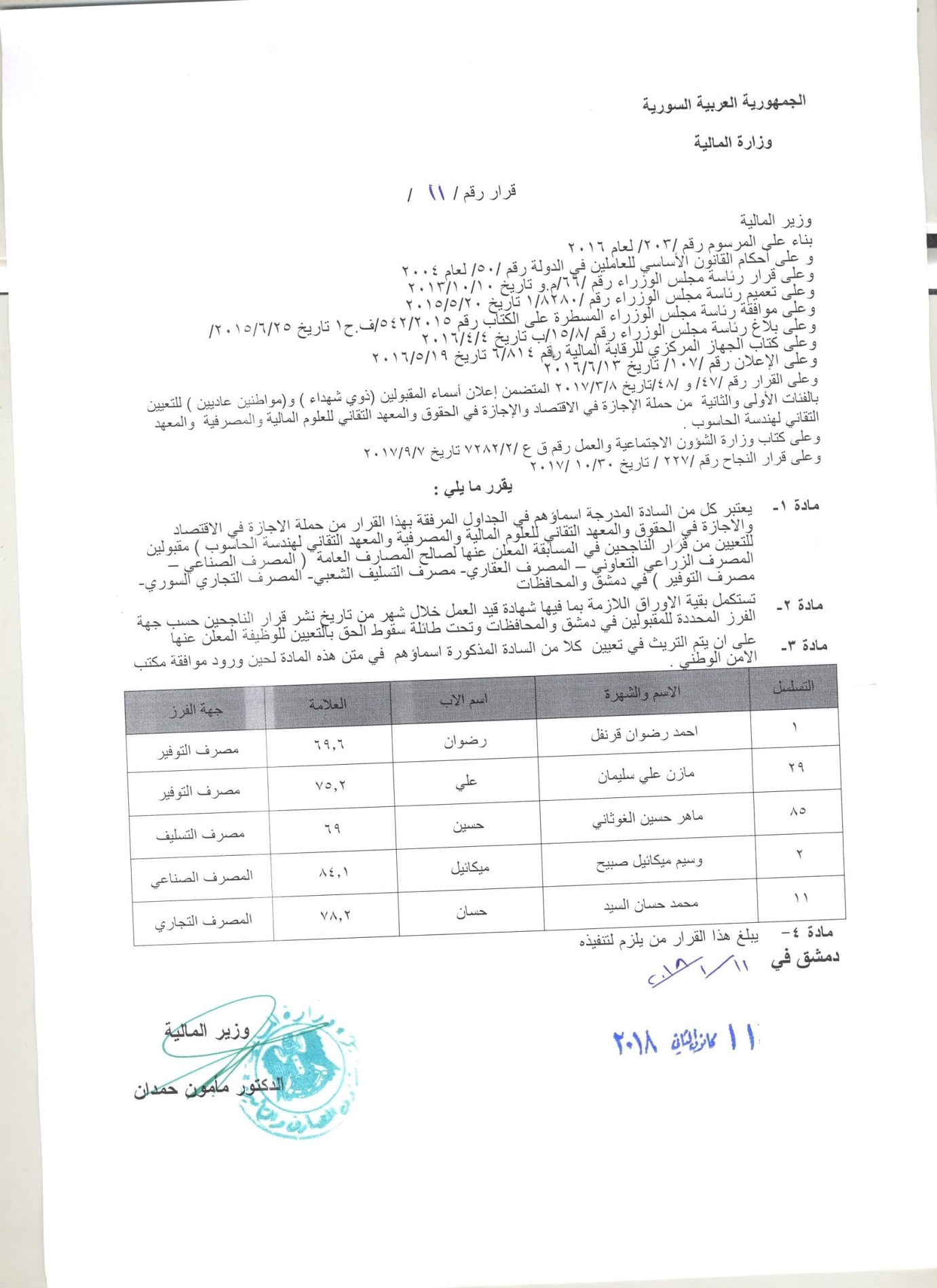 نتائج الناجحين بمسابقة المصارف العامة لحملة الإجازة في الاقتصاد  في محافظة دمشقنتائج الناجحين بمسابقة المصارف العامة لحملة الإجازة في الاقتصاد  في محافظة ريف دمشقنتائج الناجحين بمسابقة المصارف العامة لحملة الإجازة في الاقتصاد  في محافظة حلبنتائج الناجحين بمسابقة المصارف العامة لحملة الإجازة في الاقتصاد  في محافظة حمصنتائج الناجحين بمسابقة المصارف العامة لحملة الإجازة في الاقتصاد  في محافظة حماهنتائج الناجحين بمسابقة المصارف العامة لحملة الإجازة في الاقتصاد  في محافظة اللاذقيةنتائج الناجحين بمسابقة المصارف العامة لحملة الإجازة في الاقتصاد  في محافظة طرطوسنتائج الناجحين بمسابقة المصارف العامة لحملة الإجازة في الاقتصاد  في محافظة الحسكةنتائج الناجحين بمسابقة المصارف العامة لحملة الإجازة في الاقتصاد  في محافظة درعاكةية                                                                              للعلوم المالية والمصرفية والمعهد التقاني لنتائج الناجحين بمسابقة المصارف العامة لحملة الإجازة في الاقتصاد  في محافظة السويداء==================================نتائج الناجحين بمسابقة المصارف العامة لحملة الإجازة في الحقوق  في محافظة دمشقنتائج الناجحين بمسابقة المصارف العامة لحملة الإجازة في الحقوق  في محافظة دمشق لذوي الشهداءنتائج الناجحين بمسابقة المصارف العامة لحملة الإجازة في الحقوق  في محافظة ريف دمشقنتائج الناجحين بمسابقة المصارف العامة لحملة الإجازة في الحقوق  في محافظة حلبنتائج الناجحين بمسابقة المصارف العامة لحملة الإجازة في الحقوق  في محافظة حمصنتائج الناجحين بمسابقة المصارف العامة لحملة الإجازة في الحقوق  في محافظة حماهنتائج الناجحين بمسابقة المصارف العامة لحملة الإجازة في الحقوق  في محافظة اللاذقيةنتائج الناجحين بمسابقة المصارف العامة لحملة الإجازة في الحقوق  في محافظة اللاذقية لذوي الشهداءنتائج الناجحين بمسابقة المصارف العامة لحملة الإجازة في الحقوق  في محافظة طرطوسنتائج الناجحين بمسابقة المصارف العامة لحملة الإجازة في الحقوق  في محافظة السويداءنتائج الناجحين بمسابقة المصارف العامة لحملة الإجازة في الحقوق  في محافظة درعانتائج الناجحين بمسابقة المصارف العامة لحملة الإجازة في الحقوق  في محافظة الحسكة=======================================نتائج الناجحين بمسابقة المصارف العامة لحملة شهادة المعهد التقاني للعلوم المالية والمصرفية   في محافظة دمشقنتائج الناجحين بمسابقة المصارف العامة لحملة شهادة المعهد التقاني للعلوم المالية والمصرفية   في محافظة حلبنتائج الناجحين بمسابقة المصارف العامة لحملة شهادة المعهد التقاني للعلوم المالية والمصرفية   في محافظة حمصنتائج الناجحين بمسابقة المصارف العامة لحملة شهادة المعهد التقاني للعلوم المالية والمصرفية   في محافظة حماهنتائج الناجحين بمسابقة المصارف العامة لحملة شهادة المعهد التقاني للعلوم المالية والمصرفية   في محافظة اللاذقيةنتائج الناجحين بمسابقة المصارف العامة لحملة شهادة المعهد التقاني للعلوم المالية والمصرفية   في محافظة طرطوسنتائج الناجحين بمسابقة المصارف العامة لحملة شهادة المعهد التقاني للعلوم المالية والمصرفية   في محافظة درعانتائج الناجحين بمسابقة المصارف العامة لحملة شهادة المعهد التقاني للعلوم المالية والمصرفية   في محافظة السويداءنتائج الناجحين بمسابقة المصارف العامة لحملة شهادة المعهد التقاني لهندسة الحاسوب في محافظة دمشقنتائج الناجحين بمسابقة المصارف العامة لحملة شهادة المعهد التقاني لهندسة الحاسوب في محافظة حمصنتائج الناجحين بمسابقة المصارف العامة لحملة شهادة المعهد التقاني لهندسة الحاسوب في محافظة حماهنتائج الناجحين بمسابقة المصارف العامة لحملة شهادة المعهد التقاني لهندسة الحاسوب في محافظة درعانتائج الناجحين بمسابقة المصارف العامة لحملة شهادة المعهد التقاني لهندسة الحاسوب في محافظة دمشق/ذوي الشهداء/========================================================================================      التسلسلالاسم والشهرةاسم الابالعلامةجهة الفرز1مروان حسان اللقيسحسان84.1المصرف الصناعي2ساره محمد ابراهيممحمد83.3المصرف الصناعي3سامر هيثم ابراهيمهيثم83.2المصرف الصناعي4ديما فهد غزالفهد82.1المصرف الصناعي5مجد  احمد سلامياحمد81.9المصرف الصناعي6زياد زهير حاج خليلزهير80.8المصرف الصناعي7سماح محمد طارق حليمةمحمد طارق80المصرف الصناعي8محمد احمد ابراهيماحمد79.5مصرف التوفير9مروه عبد الكريم اسكندرانيعبد الكريم79.3مصرف التوفير10بسام علي عليعلي77.9المصرف التجاري11رائد ابراهيم أسعدابراهيم77.9المصرف التجاري12مازن سلمان العليسلمان77.9المصرف التجاري13ميس صلاح الاشقرصلاح77.9المصرف التجاري14رشا ابراهيم حمدانابراهيم77.7المصرف التجاري15محمد فادي عبد المنعم شقفهعبد المنعم77.7المصرف التجاري16غسان بهيج الذيببهيج77.3المصرف التجاري17ميسم كمال حسنكمال77.2المصرف التجاري18نداء محمد نصرةمحمد77المصرف التجاري19عائشة محمد اللحاممحمد76.8المصرف العقاري20محمد نديم عباسنديم76.5المصرف العقاري21سليمان منير ديوبمنير76.1المصرف الصناعي22بتول حسين السعيدحسين76المصرف الصناعي23ولاء ابراهيم جديدابراهيم76مصرف التوفير24صفاء مصطفى مصطومصطفى75.9مصرف التوفير25ندى زياد معمرزياد75.5مصرف التوفير26مروه مروان جعدانمروان75.3مصرف التوفير27آمنة يونس خضوريونس75مصرف التوفير28رشا فايز الحسينفايز75مصرف التوفير29ألاء عبدو عوادعبده75مصرف التوفير30رفيف ريف غانمريف74.7المصرف الزراعي31صبا قاسم يوسفقاسم74.4المصرف الزراعي32علا حسين الدالاتيحسين74.3المصرف الزراعي33نرمين رفعت الغازيرفعت73.6المصرف الزراعي34باسلة فيصل عصيدةفيصل73.5المصرف الزراعي35مروج عدنان زريقعدنان73.5المصرف الزراعي36شروق محمد الزقةمحمد73.4مصرف التسليف37نغم وحيد نوفلوحيد73.41مصرف التسليف38ندى وجيه سكيكروجيه73.3مصرف التسليف39نور جمال حجازيجمال73.3مصرف التسليف40محمد علي محمودعلي73مصرف التسليف41هنادي محمد نبيل ضيامحمد نبيل73المصرف التجاري42عبير محمد علي خبيزمحمد علي73المصرف التجاري43خولة حميد مرعيحميد72.6المصرف التجاري44احمد نبيل خير بكنبيل72.3المصرف التجاري45مها طه الحسنطـه72المصرف التجاري46روان عبد الناصر دمشقيعبد الناصر72المصرف الصناعي47رشا اسماعيل سبيهياسماعيل71.5المصرف الصناعي48قمر حسين غانمحسين71.5المصرف الصناعي49رهام هشام الحماميهشام71.3المصرف الصناعي50رهان نشأة المهنانشأت71.3المصرف الصناعي51رشا عبد الحميد مسعودعبدالحميد71.1المصرف الصناعي52راما هاني عثمانهاني71.1المصرف الصناعي53سهر يوسف ابراهيميوسف71.1المصرف الصناعي54مروه نذير البارودينذير71المصرف الصناعي55مي محمد صافيامحمد71المصرف الصناعي56ميساء احمد النابلسياحمد71مصرف التسليف57نادين عبد الهادي سليمانعبد الهادي71مصرف التسليف58حيان علي ابراهيمابراهيم70.9مصرف التسليف59ندى جهاد المير عليجهاد70.7مصرف التسليف60نادين ماجد عليماجد70.7مصرف التسليف61رمزي حمد زيدانحمد70.5المصرف التجاري62ريما محمود النجدىمحمود70.3المصرف التجاري63بشرى جابر البوديجابر70.3المصرف التجاري64غفران احمد موسىاحمد70.2المصرف التجاري65بشار أمير العجوزأمير70المصرف التجاري66ندى سمير مغربلسمير70المصرف التجاري67لجين جمال نعيسهجمال69.8المصرف التجاري68مجد عدنان ديبعدنان69.6المصرف التجاري69علاء الدين علي محمودعلي69.5المصرف التجاري70آية احمد الكوراحمد69.5المصرف التجاري71زينب عبد الحليم سليمانعبد الحليم69.5مصرف التسليف72حسناء ابراهيم صالحانيابراهيم69.4مصرف التسليف73سوزان نزار حمادنزار69.4مصرف التسليف74ريم جزام المهناجزام69.4مصرف التسليف75روان طلعات جحجاحطلعات69.3مصرف التسليف76رويده بشار غرهبشار69.2مصرف التسليف77ألاء علي الخطيبعلي69.1مصرف التسليف78طارق عيد سلمانعيد69.1مصرف التسليف79أسامة علي معروفعلي69مصرف التسليف80سلوى محمد مراد الرفاعيمحمد مراد69مصرف التسليف81مريم احمد موسىاحمد69المصرف الصناعي82نازلي ابراهيم خليل أوموابراهيم خليل69المصرف الصناعي83هيفاء احمد عطونياحمد69المصرف الصناعي84مروه محمد جمال بقدونسمحمد جمال68.9المصرف الصناعي85لجين هاشم عليهاشم68.4المصرف الصناعي86مروه حسان سليمانحسان68المصرف الصناعي87أحلام غازي حسنغازي68المصرف التجاري88أسيل سليمان الصبيحسليمان67.7المصرف التجاري89محمد مصطفى الآسىمصطفى67.4المصرف التجاري90علا هشام العيسىهشام67.4المصرف التجاري91جيداء محمد وسوفمحمد67.3المصرف التجاري92روشان محمد الخطيبمحمد67.3المصرف التجاري93يارا جودت الخطيبجودت67.3المصرف التجاري94رباب موفق سمسميةموفق67.2المصرف التجاري95نور عارف محمودعارف67.2المصرف التجاري96رشا جمال جحيجمال67المصرف التجاري97شهاب محمود عليمحمود67المصرف التجاري98رهام توفيق نجارتوفيق66.2المصرف التجاري99مرام يوسف عجاجيوسف66.2المصرف التجاري100ريتا عماد الدين أحمدعماد الدين66المصرف التجاري101لجين وضاح عسافوضاح65.8المصرف التجاري102علي يائل علييائل65.7مصرف التوفير103نور حسن خير بكحسن65.6مصرف التوفير104صفاء سيف الدين حسنسيف الدين65.5مصرف التوفير105سندس فاتح جحجاحفاتح65.4مصرف التوفير106ايمان مصطفى سحارمصطفى65.3مصرف التوفير107مايا حسني ديابحسني65.1المصرف التجاري108رنا محمد سلوممحمد65المصرف التجاري109سلامة جمال خدامجمال65المصرف التجاري110نور هيثم زينهيثم65المصرف التجاري111اديالا نبيل الغاوينبيل65المصرف التجاري112رهف موفق الشعارموفق65المصرف التجاريالتسلسلالاسم والشهرةاسم الابالعلامةجهة الفرز1فادي نايف داودنايف76.3المصرف العقاري2رزان محمد قاسممحمد73.5المصرف الصناعي3شيماء يحيى الحاج يحيىيحيى69.7المصرف الزراعيالتسلسلالاسم والشهرةاسم الابالعلامةجهة الفرز1هالة جورج سلومجورج78.2المصرف الصناعي2أماني غسان بطيخغسان69.1المصرف الصناعي3ولاء عبد القادر بليدعبد القادر68.4مصرف التسليفالتسلسلالاسم والشهرةاسم الابالعلامةجهة الفرز1نسرين علي الصافتليعلي78.6المصرف الصناعي2محمد حسان جبرحسان77المصرف الصناعي3شذى جهاد العيسىجهاد76.1مصرف التوفير4رلا سعد الله الخوريسعد الله75.9مصرف التوفير5عباس يوسف ابراهيميوسف74.2المصرف الزراعي6بشرى خليل الدنكاويخليل74المصرف الزراعي7اليان موسى أسعدموسى72.1مصرف التسليف8وسام  سعود عباسسعود72.1مصرف التسليف9ريعان سمر الفيصلسمر71.8المصرف التجاري10ريم سلمان السلامةسلمان71المصرف التجاري11ابراهيم سليمان عباسسليمان70.7المصرف التجاري12يعرب نبيه العبدونبيه68.1المصرف التجاريالتسلسلالاسم والشهرةاسم الابالعلامةجهة الفرز1هلا محمد مصامحمد82.3المصرف التجاري2رهام عدنان باكيرعدنان76.4المصرف التجاري3محمود سليمان سليمانسليمان76المصرف التجاري4نارين حسن عبد اللهحسن75.5المصرف التجاري5سها ناظم مقطشناظم74.5المصرف التجاري6ماري الياس كوسىالياس73.5المصرف التجاري7محمد ماجد احمد حسنأحمد73.3المصرف الصناعي8فراس ساهد مورانيساند73.1المصرف الصناعي9كارين شعلان درغامشعلان71.6المصرف الزراعي10أمينه احمد سليماناحمد71.6المصرف الزراعي11نائله رفعت نصاررفعت71مصرف التوفير12ماهر فايز عيدفايز70.2مصرف التوفير13عمار ابراهيم الاسعدابراهيم69.9مصرف التوفير14سليمان محمد ديوبمحمد69مصرف التوفير15ندى مرهف الجعطمرهف69مصرف التوفير16نور عبد اسماعيلعبد68.9مصرف التوفير17سمنار محمد رسوقمحمد67.5مصرف التوفير18نادين اميل عسافاميل67.4مصرف التوفير19ربى بديع التتانبديع67مصرف التسليف20منى حسن شاهينحسن67مصرف التسليف21هلا حسين وطفهحسين67مصرف التسليف22شفاء محمد المحمودمحمد66.9مصرف التسليفالتسلسلالاسم والشهرةاسم الابالعلامةجهة الفرز1أغنار نجدت شبيبنجدت77.3المصرف الزراعي2ديانا سليمان حيدرسليمان76.3مصرف التوفير3رويدا وائل زاهروائل74.93مصرف التوفير4زينب حسان نصورحسان73.6مصرف التوفير5علي محسن عيسىمحسن73مصرف التوفيرالتسلسلالاسم والشهرةاسم الابالعلامةجهة الفرز1وعد فؤاد مباركفؤاد74.9مصرف التوفير2رنا علي جنودعلي71.7مصرف التوفير3ليليان علاء عباسعلاء71مصرف التوفير4فاتن علي محمودعلي69.9مصرف التوفيرالتسلسلالاسم والشهرةاسم الابالعلامةجهة الفرز1نهى كرم يونسكرم71.1مصرف التسليفالتسلسلالاسم والشهرةاسم الابالعلامةجهة الفرز1ماري نشأت الجندينشأت74.9المصرف العقاري2لميس قسيم المسالمةقسيم69.3المصرف العقاري3أماني بدر التوبةبدر67.2مصرف التسليف4هيام عوض الجناديعوض67المصرف الزراعيالتسلسلالاسم والشهرةاسم الابالعلامةجهة الفرز1همسه سامر أبو علي عزامسامر77.7المصرف الصناعي2صفا فهد جمولفهد73.5المصرف الصناعي3معتز رياض الحرفوشرياض73.5المصرف الصناعي4علا  أسعد المصرياسعد72.9المصرف الصناعي5وعد شاهر ابو غوش زين الدينشاهر72.8المصرف العقاري6علي جهاد العاقلجهاد72.1المصرف العقاري7رويده جميل الشوفيجميل71.8المصرف الزراعي8حنان حسن عريجحسن71.2مصرف التسليفالتسلسلالاسم والشهرةاسم الابالعلامةجهة الفرز1علي عبد الرحمنمحمد79.2المصرف الزراعي2ايمان كباشيعلي76.2المصرف الزراعي3ماجدة أتمتمنير75.4المصرف الزراعي4عامر ريحانمحمود75.2المصرف الصناعي5نور نوفلحسين74.0المصرف الصناعي6فادي اسماعيلحسين73.0المصرف الصناعي7ميس خليلبدر72.6المصرف التجاري8لمى احمدحبيب72.2المصرف التجاري9هفل الجرو العكلةحسن71.5المصرف التجاري10سماح كريمبسام71.0المصرف التجاري11ولاء بلقيسعلي70.6المصرف التجاري12هند حيدرمحمود70.5المصرف التجاري13ابتسام يوسفاسكندر70.2المصرف التوفير14نرجس السعود ريشهفيصل70.1المصرف التوفير15فراس موسىيوسف69.3المصرف التوفير16شذا حسنابراهيم69.3المصرف الصناعي17ذو الفقار رابعةعبد الكريم69.2المصرف الصناعي18منار حسنمحمد69.1المصرف الصناعي19علي صالحاحمد69.0المصرف الصناعي20نجود الصفديجاد الله69.0المصرف الصناعي21روان الأزرونيمروان68.7المصرف الصناعي22سمر الخضرمحمد68.3مصرف التسليف23هديل قاتولمحمد68.3مصرف التسليف24مروة حجازيعلي68.0مصرف التسليف25مي نهارموسى68.0مصرف التسليف26ريما الجهمانيفوزي67.8مصرف التسليف27مهند ابراهيمنور الدين67.3مصرف التوفير28معتز الحكيمعيسى67.3مصرف التوفير29حاتم تيشوريفؤاد67.3المصرف الصناعي30زين خضورسعيد67.0المصرف الصناعي31إباء احمدعلي65.5المصرف الصناعي32مريانا محمدعلي65.4المصرف الصناعي33عبير عليمحفوض65.2المصرف الصناعي34ريم محفوضاحمد65.0المصرف الصناعي35امل الخياطمحمود64.5المصرف الصناعيالتسلسلالاسم والشهرةاسم الابالعلامةجهة الفرز1رقية سلامةرمضان74.99المصرف التجاريالتسلسلالاسم والشهرةاسم الابالعلامةجهة الفرز1سمر كمال الدين الشماطأمير72.0المصرف الزراعيالتسلسلالاسم والشهرةاسم الابالعلامةجهة الفرز1رامي ابراهيمجابر69.7المصرف الصناعي2ابراهيم العترحسين67.5مصرف التوفير3خالد المصطفىجمال الدين65.0المصرف الزراعيالتسلسلالاسم والشهرةاسم الابالعلامةجهة الفرز1ابراهيم اليوسفمحمد82.7مصرف التوفير2سوسن الخليلمصطفى70.0مصرف التوفير3سالي عودةفاتح68.0المصرف الزراعي4بسمه العبودمحمد67.9المصرف الزراعي5جيانا خليلفرزات66.2المصرف التسليف6نور الحمودنادر66.0المصرف التسليفالتسلسلالاسم والشهرةاسم الابالعلامةجهة الفرز1خالد ابو العترعبد الجبار73.2المصرف الزراعي2زينة البراممحمد71.2المصرف الصناعي4محمد الصبوحياسر70.3مصرف التوفير3ايناس زريقاسمير66.9المصرف التسليف5رولا العموريجمال65.7المصرف الصناعيالتسلسلالاسم والشهرةاسم الابالعلامةجهة الفرز1رانيا شاهيننضال71.2مصرف التوفير2مريم مصطوجمال67.1مصرف التوفير3زينب عباسابراهيم65مصرف التوفيرالتسلسلالاسم والشهرةاسم الابالعلامةجهة الفرز1ميسم ابراهيميونس77.33مصرف التوفير2نانا عثمانحسن76.97المصرف الزراعيالتسلسلالاسم والشهرةاسم الابالعلامةجهة الفرز1رشا معلاحامد71.8مصرف التوفير2نادين احمدشوكت67.5مصرف التوفير3فاتن سليماننعمان65مصرف التوفيرالتسلسلالاسم والشهرةاسم الابالعلامةجهة الفرز1رلا ابو عسافمنير79.3المصرف التسليفالتسلسلالاسم والشهرةاسم الابالعلامةجهة الفرز1سعيد الحريريحوران65.5المصرف الزراعيالتسلسلالاسم والشهرةاسم الابالعلامةجهة الفرز1عبد الحكيم الحمادمحمود67المصرف التسليفالتسلسلالاسم والشهرةاسم الابالعلامةجهة الفرز1سونا كرموسليم79المصرف الصناعي2سناء الطبلمحمود79المصرف الصناعي3رداح خضورعلي77.7المصرف الصناعي4هنادل ديبنبهان76.8المصرف الصناعي5ديانا عطاموفق76.2مصرف التوفير6لمى أحمدمحمود76مصرف التوفير7منار اسماعيلعبد الكريم75.4مصرف التوفير8هيام الحاج صطوفمحمد74.7المصرف التجاري9مروة دكدكمحمد عيد73المصرف التجاري10مروة منصورنصوح73المصرف التجاري11حيدره محمودعلي72.9المصرف التسليف12مروة الجيروديمحمد72.9المصرف التسليف13وعد بركاتمحمد71المصرف التسليف14انجي فاخوريرياض70.4المصرف التسليف15أسماء المسعودلورانس70.2المصرف التسليف16نهلة بعلبكيموفق69.5المصرف الزراعي17رغد بيرقدارعماد69.4المصرف التجاري18حنان الشمصاحمد69المصرف التجاري19رهف قاسممحمد68.6المصرف التجاري20مها سرحيلمحمد67.7المصرف التجاري21نيرمين جهنيبسام67.8المصرف التجاري22مرح سلامييوسف67.5المصرف التجاري23وفاء المحمد الخلفجمعة67المصرف التجاري24لميس البدويمحمد بشار66المصرف التجاري25نبيل عبد الرحمنحسن65المصرف التجاري26تيماء جرديعلي65المصرف التجاري27رنيم ملصحسان65المصرف التجاري28غيدق العليمحمد65المصرف التجاري29ندى رمضانخليل65المصرف العقاري30دانه حمادةفؤاد64.3المصرف العقاري31خلود ادلبيمحمود64.3المصرف العقاريالتسلسلالاسم والشهرةاسم الابالعلامةجهة الفرز1بتول المحمدعبد الجواد79.2المصرف الصناعي2اماني الشبخالد73.4المصرف العقاري3بتول الأحمرمصطفى69مصرف التسليفالتسلسلالاسم والشهرةاسم الابالعلامةجهة الفرز1ليونا حبيبعلي69.3المصرف الصناعيالتسلسلالاسم والشهرةاسم الابالعلامةجهة الفرز1شيرين حسنصالح71.3المصرف العقاري2شفاء الحرفاكرم68.8مصرف التوفير3صبا شعباننصر66.8المصرف الزراعي4مرح جنيدحسان67.4المصرف التجاري5فاطمة العباساحمد65.3مصرف التسليفالتسلسلالاسم والشهرةاسم الابالعلامةجهة الفرز1مجد وهبداهود86.5مصرف التوفير2لوسي شاكرسليم83.5مصرف التوفير3دارين حويجهشعبان81.3مصرف التوفير4مجد عليوابراهيم77.3مصرف التوفير5رزان زيفةرامح77.1مصرف التوفير6شذا عبودرمضان76.8مصرف التوفيرالتسلسلالاسم والشهرةاسم الابالعلامةجهة الفرز1نوال حبيبعلي76.6المصرف العقاري2رينة محمدياسين71.6مصرف التوفير3علي الحواطنادر69.3مصرف التوفير4لانا خونديعلي66.9مصرف التوفيرالتسلسلالاسم والشهرةاسم الابالعلامةجهة الفرز1لما أبو نقطةبسام73.4المصرف العقاريالتسلسلالاسم والشهرةاسم الابالعلامةجهة الفرز1ميساء الحجليفوزي79.8المصرف الصناعي2انغليه الدعيس غانمنواف68.8المصرف التسليف3الفت ابو حمرانصر66.4المصرف العقاري4ميسون فياضغسان63المصرف العقاريالتسلسلالاسم والشهرةاسم الابالعلامةجهة الفرز1روعة البرادعيامين75.4المصرف الصناعي2نور الهدى الخوليخليل72.8المصرف الصناعي3رائدة الحطابمحمد71المصرف التجاريالتسلسلالاسم والشهرةاسم الابالعلامةجهة الفرز1الحسين محمدسامر68.2المصرف العقاري1زياد العليبسيم65المصرف التسليفالتسلسلالاسم والشهرةاسم الابالعلامةجهة الفرز1نغم دردرعصام65المصرف العقاري2مهند شاويشحمدو65المصرف التسليفالتسلسلالاسم والشهرةاسم الابالعلامةجهة الفرز1منال الكورمحمد65.3المصرف التسليفالتسلسلالاسم والشهرةاسم الابالعلامةجهة الفرز1رهف الشعبانحافظ65المصرف الصناعي